Renishaw fornitore d’eccellenza per ProM Facility, laboratorio di sviluppo prodotto, simulazione e prototipazione rapida.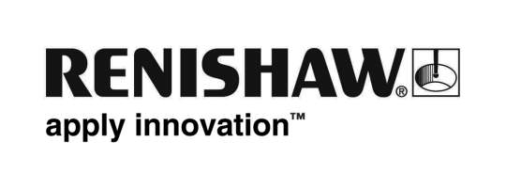 Macchinari all’avanguardia, tra cui la stampante 3D a polveri metalliche Renishaw, un’intera area dedicata alla metrologia e al controllo qualità, nonché un’infrastruttura ICT per approcciare il modello “Industry 4.0”: partenza lanciata quella della nuova ProM Facility, i laboratori per la prototipazione rapida di Polo Meccatronica, frutto di un’intensa collaborazione tra Provincia, Trentino Sviluppo, FBK, Università di Trento e Confindustria Trento.  “La ProM Facility è un nuovo condominio delle idee – ha evidenziato Alessandro Olivi, vicepresidente della Provincia autonoma di Trento - un centro dei saperi dove si fondono l’innovazione tecnologica ed ingenti investimenti nel capitale umano, con l’obiettivo di innovare l’impianto industriale del territorio, offrendo nuove opportunità di lavoro e di ricerca alle imprese e ai giovani. Un progetto che nasce all’insegna della concretezza, che non punta a costruire un modello ideale di fabbrica intelligente ma a renderlo estremamente concreto e vero. Sono tante le imprese interessate ad entrare negli incubatori tecnologici di Trentino Sviluppo e sta a noi offrire le migliori condizioni per rispondere a tali richieste”. Il nuovo laboratorio per la prototipazione rapida di Polo Meccatronica, denominato ProM Facility, mette a frutto le competenze maturate sul territorio sul tema dell’Industry 4.0. Rappresenta inoltre l’anello di congiunzione tra le tre “anime” del Polo - imprese, enti di ricerca, università e scuole - proiettando l’incubatore tecnologico di Rovereto come un esempio da seguire in tutta Europa. La Facility può supportare nel ridurre i tempi di produzione di manufatti e prototipi industriali, permette di progettare innovativi servizi per la sicurezza informatica e sistemi integrati ed offre a studenti, laureandi e dottorandi opportunità formative d’eccellenza. Sistemi all’avanguardia con una dotazione da 6 milioni di euro. Dotata di macchinari e attrezzature sofisticate, per un valore complessivo di quasi 6 milioni di euro, finanziati grazie al Fondo europeo di sviluppo regionale (FESR), la ProM Facility si estende su una superficie di 1.400 metri quadrati ricavati da Trentino Sviluppo presso il nuovo edificio produttivo di Polo Meccatronica. Tra le scelte innovative spicca senza dubbio la Renishaw AM400, macchina per la produzione additiva in grado di gestire polveri di metalli diversi come acciaio, titanio, alluminio, cobalto cromo e leghe di nichel. La versatilità della AM 400 Renishaw, collocata in un contesto ipertecnologico come quello di ProM Facility, costituirà senza dubbio una carta vincente nello sviluppo futuro di questa realtà vocata all’innovazione e all’eccellenza.-Fine-